2.b – PONAVLJANJEPoredaj po veličini sljedeće kapacitete memorije počevši od najmanjega. 1025 MB, 1GB, 0,01 TB, 101 GB 13. Poredaj po veličini sljedeće kapacitete memorije počevši od najvećega. 4 MB, 4072 KB, 0,1GB, 2400 MB 14. Preračunaj koliko je: 0,72 𝑘𝐵 = ? bŠto je veće:      2,86 M𝐵    ili    0,089 GB?Preračunaj koliko je: 10,743 b = ? MBPomoću predznaka + u registru zapisuju se _______________________, a pomoću predznaka – zapisuju se ______________________. Što je registar?Koje su veličine registra?Objasni sliku (postupak, način, spremanje u registar…)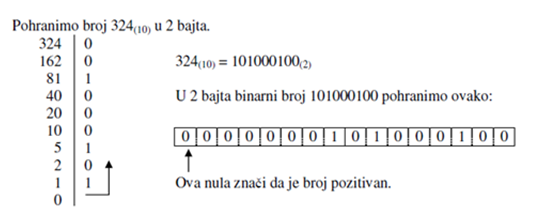 Objasni sliku (postupak, način, spremanje u registar…)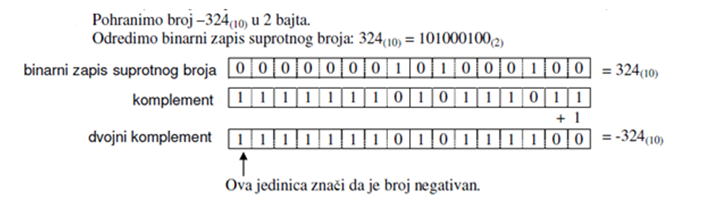 Izračunaj:101101+10110101*01101011010 – 010111011010,011*01110001111-000011110